Madame, Monsieur,1	À la suite de la Circulaire TSB 96 en date du 3 mai 2023, et conformément au § 9.5 de la Résolution 1 (Rév. Genève, 2022) de l'AMNT, j'ai l'honneur de vous informer que la Commission d'études 20 a pris la décision suivante, durant sa séance plénière tenue le 13 septembre 2023 et le 22 septembre 2023 à Arusha, concernant les projets de textes de l'UIT-T énumérés ci-après:2	Les renseignements existants sur les brevets sont accessibles en ligne sur le site web de l'UIT-T.3	Les versions prépubliées des Recommandations seront disponibles sur le site web de l'UIT-T à l'adresse: https://www.itu.int/itu-t/recommendations/.4	L'UIT publiera les Recommandations approuvées dès que possible.Veuillez agréer, Madame, Monsieur, l'assurance de ma considération distinguée.Seizo Onoe
Directeur du Bureau de la normalisation
des télécommunications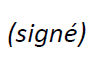 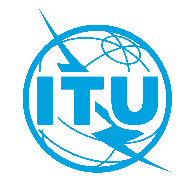 Union internationale des télécommunicationsBureau de la Normalisation des TélécommunicationsUnion internationale des télécommunicationsBureau de la Normalisation des TélécommunicationsGenève, le 25 septembre 2023Réf.:Circulaire TSB 140CE 20/CBAux:–	Administrations des États Membres de l'UnionCopie:–	Aux Membres du Secteur de l'UIT-T;–	Aux Associés de la Commission d'études 20 de l'UIT-T;–	Aux établissements universitaires participant aux travaux de l'UIT;–	Aux Président et Vice-Présidents des Commissions d'études 20 de l'UIT-T;–	Au Directeur du Bureau de développement des télécommunications;–	Au Directeur du Bureau des radiocommunicationsTél.:+41 22 730 6301Aux:–	Administrations des États Membres de l'UnionCopie:–	Aux Membres du Secteur de l'UIT-T;–	Aux Associés de la Commission d'études 20 de l'UIT-T;–	Aux établissements universitaires participant aux travaux de l'UIT;–	Aux Président et Vice-Présidents des Commissions d'études 20 de l'UIT-T;–	Au Directeur du Bureau de développement des télécommunications;–	Au Directeur du Bureau des radiocommunicationsTélécopie:+41 22 730 5853Aux:–	Administrations des États Membres de l'UnionCopie:–	Aux Membres du Secteur de l'UIT-T;–	Aux Associés de la Commission d'études 20 de l'UIT-T;–	Aux établissements universitaires participant aux travaux de l'UIT;–	Aux Président et Vice-Présidents des Commissions d'études 20 de l'UIT-T;–	Au Directeur du Bureau de développement des télécommunications;–	Au Directeur du Bureau des radiocommunicationsCourriel:tsbsg20@itu.intAux:–	Administrations des États Membres de l'UnionCopie:–	Aux Membres du Secteur de l'UIT-T;–	Aux Associés de la Commission d'études 20 de l'UIT-T;–	Aux établissements universitaires participant aux travaux de l'UIT;–	Aux Président et Vice-Présidents des Commissions d'études 20 de l'UIT-T;–	Au Directeur du Bureau de développement des télécommunications;–	Au Directeur du Bureau des radiocommunicationsObjet:Statut des Recommandations UIT-T Y.4221 (ex Y.ElecMon-Reqts), Y.4222 (ex Y.smart-evacuation), Y.4223 (ex Y.SCC-Reqts), Y.4487 (ex Y.RMDFS-arch), Y.4488 (ex Y.IoT-SPWE) et Y.4604 (ex Y.IoT-MCSI) à la suite de la réunion de la Commission d'études 20 de l'UIT-T
(Arusha, 13-22 septembre 2023)Statut des Recommandations UIT-T Y.4221 (ex Y.ElecMon-Reqts), Y.4222 (ex Y.smart-evacuation), Y.4223 (ex Y.SCC-Reqts), Y.4487 (ex Y.RMDFS-arch), Y.4488 (ex Y.IoT-SPWE) et Y.4604 (ex Y.IoT-MCSI) à la suite de la réunion de la Commission d'études 20 de l'UIT-T
(Arusha, 13-22 septembre 2023)NuméroTitreDécisionUIT-T Y.4221 
(ex Y.ElecMon-Reqts)Exigences applicables au système de surveillance de l'infrastructure du réseau électrique fondé sur l'Internet des objetsNOUVELLE DÉTERMINATIONUIT-T Y.4222 
(ex Y.smart-evacuation)Cadre pour l'évacuation intelligente en cas de catastrophe ou dans une situation d'urgence dans les villes et communautés intelligentesAPPROBATION REPORTÉEUIT-T Y.4223 
(ex Y.SCC-Reqts)Exigences et capacités communes des villes et des communautés intelligentes dans le contexte des TIC et de l'Internet des objetsAPPROUVÉUIT-T Y.4487 
(ex Y.RMDFS-arch)Architecture fonctionnelle des systèmes de fusion de données multicapteurs de bord de route pour les véhicules autonomesAPPROBATION REPORTÉEUIT-T Y.4488 
(ex Y.IoT-SPWE)Exigences et architecture fonctionnelle des services de données fournies au moyen de technologies fondées sur l'Internet des objets pour la protection de la sécurité des environnements de travailNOUVELLE DÉTERMINATIONUIT-T Y.4604 
(ex Y.IoT-MCSI)Métadonnées pour les informations captées par les caméras des dispositifs mobiles autonomes de l'Internet des objetsAPPROUVÉ